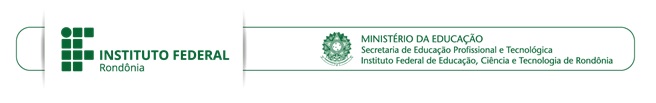 ANEXO 1 — FICHAS DE INSCRIÇÃO DO PROJETO DELASFicha de Inscrição para Coordenadora PedagógicaFavor preencher sua pontuação na coluna “Pontuação Indicada pela Candidata” __________________, ___ de _____________ de 2019ASSINATURA DA CANDIDATA(Favor colar nas próximas páginas as cópias digitalizadas dos documentos pessoais e profissionais.)CÓPIA DA CARTEIRA DE IDENTIDADE E CPF(Colar aqui a cópia digitalizada.)SEQUÊNCIA DE DOCUMENTAÇÕES COMPROBATÓRIAS DE FORMAÇÃO E EXPERIÊNCIAS PROFISSIONAIS(Colar a partir daqui os documentos comprobatórios de sua formação e experiência.)IDENTIFICAÇÃOIDENTIFICAÇÃOIDENTIFICAÇÃOIDENTIFICAÇÃOIDENTIFICAÇÃOIDENTIFICAÇÃOIDENTIFICAÇÃOIDENTIFICAÇÃOIDENTIFICAÇÃONome completoNome completoData de nascimentoData de nascimentoEndereço completoEndereço completoRua/avenida, n., bairro, cidade/RO, CEPRua/avenida, n., bairro, cidade/RO, CEPRua/avenida, n., bairro, cidade/RO, CEPRua/avenida, n., bairro, cidade/RO, CEPRua/avenida, n., bairro, cidade/RO, CEPRua/avenida, n., bairro, cidade/RO, CEPRua/avenida, n., bairro, cidade/RO, CEPTelefonee-maile-mailDocumento de identidade (RG com órgão emissor e estado)Documento de identidade (RG com órgão emissor e estado)Documento de identidade (RG com órgão emissor e estado)Documento de identidade (RG com órgão emissor e estado)Documento de identidade (RG com órgão emissor e estado)Documento de identidade (RG com órgão emissor e estado)CPFDados bancários (banco, agência e número da conta, preferencialmente conta corrente)Dados bancários (banco, agência e número da conta, preferencialmente conta corrente)Dados bancários (banco, agência e número da conta, preferencialmente conta corrente)Dados bancários (banco, agência e número da conta, preferencialmente conta corrente)Local de atuaçãoLocal de atuaçãoIFRO: Reitoria e, eventualmente, nos campi Ariquemes, Ji-Paraná, Porto Velho Zona Norte e VilhenaIFRO: Reitoria e, eventualmente, nos campi Ariquemes, Ji-Paraná, Porto Velho Zona Norte e VilhenaIFRO: Reitoria e, eventualmente, nos campi Ariquemes, Ji-Paraná, Porto Velho Zona Norte e VilhenaIFRO: Reitoria e, eventualmente, nos campi Ariquemes, Ji-Paraná, Porto Velho Zona Norte e VilhenaIFRO: Reitoria e, eventualmente, nos campi Ariquemes, Ji-Paraná, Porto Velho Zona Norte e VilhenaIFRO: Reitoria e, eventualmente, nos campi Ariquemes, Ji-Paraná, Porto Velho Zona Norte e VilhenaIFRO: Reitoria e, eventualmente, nos campi Ariquemes, Ji-Paraná, Porto Velho Zona Norte e VilhenaFunçãoItem/Descrição de formação e experiência comprovadasUnidadePontuação por ItemLimite de Pontuação por ItemPontuação Indicada pela CandidataFormação AcadêmicaGraduação em Educação FísicaCursoEliminatório—Não se aplica.Formação AcadêmicaEspecialização lato sensu em Educação FísicaCurso55Formação AcadêmicaMestrado em Educação FísicaCurso1010Formação AcadêmicaDoutorado em Educação FísicaCurso1717Experiências ProfissionaisCoordenação de projeto social esportivo nos últimos 10 anosProjeto5 pontos por projeto10Experiências ProfissionaisColaboração em projeto social esportivo nos últimos 10 anosProjeto 2 pontos por projeto4Experiências ProfissionaisPublicação de artigo, livro ou capítulo de livro sobre lutas/artes marciais ou projetos sociais esportivos (como autora ou em coautoria de até três participantes)Publicação2 pontos por publicação4TotalTotalTotalTotal50Cópia do diploma de Graduação em Educação Física Cópia do certificado de especialização lato sensu em Educação Física (se houver) Cópia do diploma de mestrado em qualquer área, se houverCópia do diploma de doutorado em qualquer área, se houverCópia do comprovante de coordenação de projeto social esportivoCópia do comprovante de colaboração em projeto social esportivoCópia do comprovante de publicação de artigo, livro ou capítulo de livro (capa, sumário da revista ou livro e primeira página do texto)